NCI PEDIATRIC CIRB  REVIEWER WORKSHEET 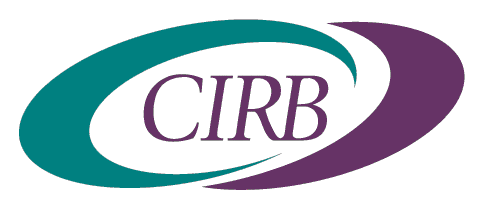 Expedited Continuing Review		OMB#: 0925 – 0625    		Expiry Date: 01/31/2014Collection of this information is authorized by The Public Health Service Act, Section 411 (42 USC 285a). Rights of  your participation in the National Cancer Institute (NCI) Central Institutional Review Board (CIRB) Initiative is protected by The Privacy Act of 1974, as amended. The purpose of the information collection is to conduct reviews of clinical trial studies. Although your participation in NCI-sponsored research and completion of the forms is voluntary, if you wish to participate in the CIRB, you must complete all questions on the form. The information you provide will be combined for all participants and reported as summaries. It will be kept private to the extent provided by law. NOTIFICATION TO RESPONDENT OF ESTIMATED BURDENPublic reporting burden for this collection of information is estimated to average 30 minutes per response, including the time for reviewing instructions, searching existing data sources, gathering and maintaining the data needed, and completing and reviewing the collection of information.  An agency may not conduct or sponsor, and a person is not required to respond to, a collection of information unless it displays a currently valid OMB control number.  Send comments regarding this burden estimate or any other aspect of this collection of information, including suggestions for reducing this burden, to: NIH, Project Clearance Branch, 6705 Rockledge Drive, MSC 7974, Bethesda, MD 20892-7974, ATTN: PRA (0925-0625).  Do not return the completed form to this address.STUDY ID:      STUDY TITLE:      PROTOCOL VERSION DATE:      NAME OF CIRB REVIEWER:      
ROLE:	  Chair	  Vice Chair	  Designated ReviewerDATE COMPLETED:      1.	Prior Pediatric CIRB Determinations:Pediatric Risk Determination:  Assent Requirement:       
Parental Permission Requirement:Note: Modifications to the Pediatric Risk Determination or Assent requirements must be reviewed by the convened CIRB.    2.	Indicate the documents reviewed (check all that apply):	NCI Adult/Pediatric CIRB Application for Continuing Review	Study Protocol	Cooperative Group Model Informed Consent Document(s)	CIRB Approved Translated Informed Consent Document(s)	DSMB/Safety Monitoring Committee report	Toxicity Summary	Presentations or publications for the study	Relevant additional information relating to participants’ risks and benefits	Other, please specify      3.	Select the applicable Expedited Review Category below:
 	Category 8: Continuing Review of research previously approved by the convened CIRB: 	(a) where (i) the research is permanently closed to accrual; (ii) all subjects have completed all research-related interventions; and (iii) the research remains active only for long term follow-up. 	(b) where no subjects have been enrolled and no additional risks have been identified (Only applicable for CIRB studies that have not been activated by the Cooperative Group). 	(c) where the remaining research activities are limited to data analysis.  	Category 9: Continuing Review of research not conducted under an IND or IDE where category (8) does not apply but the CIRB has determined and documented at a CIRB meeting that the research involves no greater than minimal risk and no additional risks have been identified.  (Note: The Pediatric CIRB must previously have approved the study under category 404 in order for expedited continuing review category 9 to apply)4.	Are there any changes in the study’s risks and benefits that change the risk/benefit ratio and therefore could affect the CIRB’s continuing approval of the study? 
 Yes  (If Yes, stop here.  The continuing review will be reviewed at the next convened CIRB meeting and may be assigned to another reviewer.)    No5.	Are the following requirements for approval of research satisfied (check the box to verify the information is present)? In order to approve research covered by this policy the IRB shall determine that all of the following requirements are satisfied; Risks to subjects are minimized: (i) By using procedures which are consistent with sound research design and which do not unnecessarily expose subjects to risk, and (ii) whenever appropriate, by using procedures already being performed on the subjects for diagnostic or treatment purposes; Risks to subjects are reasonable in relation to anticipated benefits, if any, to subjects, and the importance of the knowledge that may reasonably be expected to result. In evaluating risks and benefits, the IRB should consider only those risks and benefits that may result from the research (as distinguished from risks and benefits of therapies subjects would receive even if not participating in the research). The IRB should not consider possible long-range effects of applying knowledge gained in the research (for example, the possible effects of the research on public policy) as among those research risks that fall within the purview of its responsibility; Selection of subjects is equitable. In making this assessment the IRB should take into account the purposes of the research and the setting in which the research will be conducted and should be particularly cognizant of the special problems of research involving vulnerable populations, such as children, prisoners, pregnant women, mentally disabled persons, or economically or educationally disadvantaged persons; Informed consent will be sought from each prospective subject or the subject's legally authorized representative, in accordance with, and to the extent required by §46.116; Informed consent will be appropriately documented, in accordance with, and to the extent required by §46.117; When appropriate, the research plan makes adequate provision for monitoring the data collected to ensure the safety of subjects; When appropriate, there are adequate provisions to protect the privacy of subjects and to maintain the confidentiality of data; When some or all of the subjects are likely to be vulnerable to coercion or undue influence, such as children, prisoners, pregnant women, mentally disabled persons, or economically or educationally disadvantaged persons, additional safeguards have been included in the study to protect the rights and welfare of these subjects.6.	In your judgment, do the benefits of this study continue to outweigh the risks?
 Yes  No  (If No, stop here.  The continuing review will be reviewed at the next convened CIRB meeting and may be assigned to another reviewer.)7.	Does the current informed consent document(s) accurately reflect information included in the protocol?  Yes No  (If No, please indicate what information needs to be added:      )8. 	Does the current informed consent document(s) include the following required and additional elements? (check the box to verify the information is present)	A statement that the study involves research, an explanation of the purposes of the research and the expected duration of the subject's participation, a description of the procedures to be followed, and identification of any procedures which are experimental;	A description of any reasonably foreseeable risks or discomforts to the subject;	A description of any benefits to the subject or to others which may reasonably be expected from the research;	A disclosure of appropriate alternative procedures or courses of treatment, if any, that might be advantageous to the subject;	A statement describing the extent, if any, to which confidentiality of records identifying the subject will be maintained;	For research involving more than minimal risk, an explanation as to whether any compensation and an explanation as to whether any medical treatments are available if injury occurs and, if so, what they consist of, or where further information may be obtained;	An explanation of whom to contact for answers to pertinent questions about the research and research subjects' rights, and whom to contact in the event of a research-related injury to the subject; and	A statement that participation is voluntary, refusal to participate will involve no penalty or loss of benefits to which the subject is otherwise entitled, and the subject may discontinue participation at any time without penalty or loss of benefits to which the subject is otherwise entitled.	A statement that the particular treatment or procedure may involve risks to the subject (or to the embryo or fetus, if the subject is or may become pregnant) which are currently unforeseeable;	Anticipated circumstances under which the subject's participation may be terminated by the investigator without regard to the subject's consent;	Any additional costs to the subject that may result from participation in the research;	The consequences of a subject's decision to withdraw from the research and procedures for orderly termination of participation by the subject;	A statement that significant new findings developed during the course of the research which may relate to the subject's willingness to continue participation will be provided to the subject;	The approximate number of subjects involved in the study; and	The following statement for trials activated after 03/12/12: “A description of this clinical trial will be available on http://www.ClinicalTrials.gov, as required by U.S. Law. This Web site will not include information that can identify you. At most, the Web site will include a summary of the results. You can search this Web site at any time.”9.	Are there any significant new findings that might relate to the participant’s willingness to continue taking part in the study?  Yes (If Yes, describe what plans are included to notify or re-consent participants and indicate whether the plans are sufficient:       ) No10.	Determinations:Pediatric Risk DeterminationsNote: Modifications to the Pediatric Risk Determination, Assent Requirements or Parental Permission must be reviewed by the convened CIRB.Pediatric Risk Determination:   Confirm prior risk determination   Change the risk determination.  If changing the risk determination, select the desired risk categorization above and provide a rationale for the change:       ii.	Assent Requirement:        Confirm prior assent requirement     Change the assent requirement.  If changing the assent requirement, select the desired age above and provide a rationale for the change:      
iii.	Parental Permission Requirement:  Confirm prior parental permission requirement Change the parental permission requirement. If changing the parental permission requirement, select the requirement above and provide a rationale for the changes:      	b.	Review Determination	Approve (complete Approval Period section below) Approval Period:  	 One year minus one day (standard as described by theSOPs) Other        (provide rationale for less than 1 year in question 10) 	Approve Pending Modifications (provide required modifications in question 11)  	Forward for review by convened CIRB (provide reason in question 11) 	Reviewer requests additional information before a determination can be made (provide details on additional information required in question 11) 11.	Comments:           
